                                                                                                           ПРОЕКТ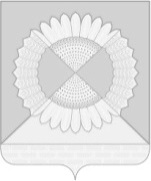 АДМИНИСТРАЦИЯ ГРИШКОВСКОГО СЕЛЬСКОГО ПОСЕЛЕНИЯ
КАЛИНИНСКОГО РАЙОНАПОСТАНОВЛЕНИЕсело ГришковскоеОб утверждении Порядка предоставления льгот отдельным категориям граждан при посещении муниципальных учреждений культуры Гришковского сельского поселения Калининского районаВ соответствии со статьей 52 Закона Российской Федерации от 9 октября 1992 г. № 3612-1 "Основы законодательства Российской Федерации о культуре", Федеральным Законом от 6 октября 2003 г. № 131-ФЗ «Об общих принципах организации местного самоуправления в Российской Федерации», в целях создания условий для доступности услуг в сфере культуры и досуга для всех категорий граждан,    п о с т а н о в л я ю: 1. Утвердить порядок предоставления льгот отдельным категориям граждан при посещении муниципальных учреждений культуры Гришковского сельского поселения Калининского района согласно приложению. 2. Общему отделу администрации Гришковского сельского поселения    Калининского района (Некрасова Т.А.) обнародовать настоящее постановление в установленном порядке и разместить на официальном сайте администрации Гришковского сельского поселения Калининского района в информационно-телекоммуникационной сети «Интернет»  http//www.grishkovskoe.ru.    3. Контроль за выполнением  настоящего постановления оставляю за собой.4. Постановление вступает в силу со дня его обнародования.Глава Гришковского сельского поселенияКалининского района                                                                        В.А. ДаценкоПриложениеУТВЕРЖДЕНО    постановлением администрации Гришковского  сельского поселения                Калининского района  от ____  __________2020 г.  № ___ПОРЯДОКпредоставления льгот отдельным категориям граждан при посещениимуниципальных учреждений культуры Гришковского сельского поселения Калининского районаОбщие положения1.Настоящий порядок определяет предоставление льгот отдельным категориям граждан на бесплатное посещение муниципальных учреждений культуры Гришковского сельского поселения Калининского района, платных мероприятий, проводимых муниципальными учреждениями культуры Гришковского сельского поселения Калининского района (далее –  Учреждения). 2. При проведении платных мероприятий Учреждениями право на льготы может быть предоставлено детям дошкольного возраста, обучающимся, инвалидам, военнослужащим, проходящим службу по призыву.3. Перечень льгот с указанием размера, лиц, которым они предоставляются, и видов платных мероприятий, при организации которых реализуется право указанных лиц на получение льгот, утверждается приказом (распоряжением) руководителя Учреждения.4. Право на получение льгот при посещении платных мероприятий, проводимых Учреждениями, может быть реализовано лицами при предъявлении соответствующего документа:свидетельства о рождении - для детей дошкольного возраста;справки из школы (лицея, гимназии) - для лиц, обучающихся в образовательном учреждении среднего образования;студенческого билета - для обучающихся в образовательных учреждениях высшего и среднего профессионального образования;пенсионного удостоверения - для инвалидов;военного билета - для военнослужащих, проходящих службу по призыву;иных документов, подтверждающих право на льготы.5. При установлении льгот при организации платных мероприятий руководители Учреждений назначают приказом (распоряжением) из числа своих работников лицо, ответственное за реализацию указанных льгот.Все споры, связанные с реализацией права на льготы при организации платных мероприятий, должны разрешаться с участием лица, ответственного за реализацию льгот, установленных Учреждениями.6. В случае предоставления льгот Учреждения обеспечивают размещение информации о перечне предоставляемых льгот и лицах, которым предоставляются льготы, в местах, доступных для посетителей платных мероприятий, проводимых Учреждениями.7. В случае отмены льгот, предоставляемых лицам при организации платных мероприятий, Учреждения предусматривают размещение информации о перечне отмененных льгот в местах, доступных для посетителей платных мероприятий, проводимых Учреждениями, не позднее чем за 10 дней до их отмены.8. Предоставление льгот при проведении платных мероприятий осуществляется в рамках общего объема средств, полученных Учреждениямиот приносящей доход деятельности.Глава Гришковского сельского поселенияКалининского района                                                                      В.А. Даценкоот№